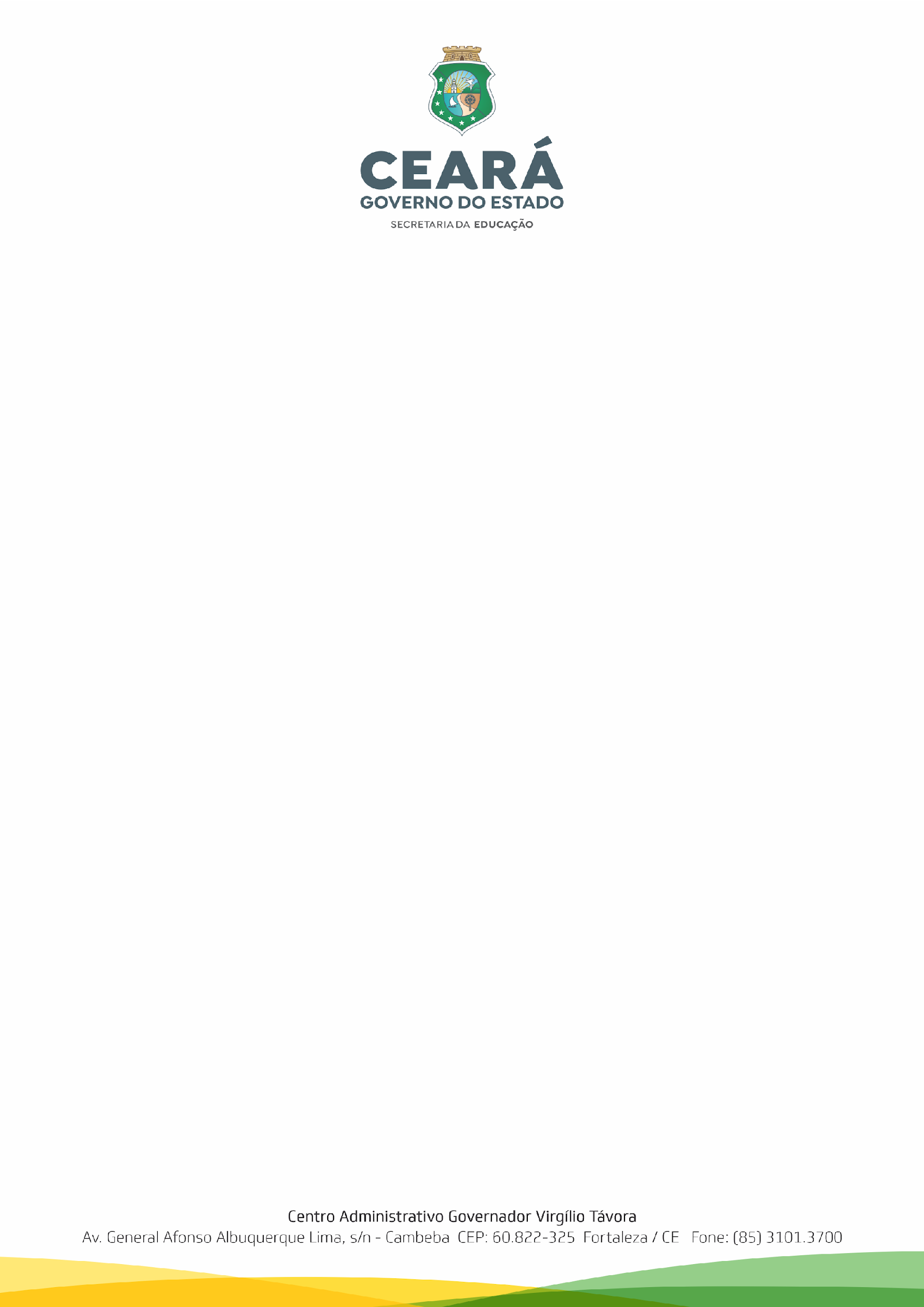 ANEXO II A QUE SE REFERE O EDITAL Nº 006/2022-SEDUC/CE, DE 22 DEABRIL DE 2022Modelo do Formulário da Solicitação de InscriçãoDADOS PESSOAISNome Completo: __________________________________________________________Nome Social: ____________________________________________________________Solicito atendimento pelo Nome Social: (     ) Sim   (   ) NãoN° Documento de Identificação: _________________________________Órgão Expedidor: ___________CPF: _________________________        Data Nascimento _____/______/_________Sexo: _____________________Endereço: ___________________________________________ Bairro: ______________Município: _________________________________________  Estado: ______________CEP: _______________________________Contato Telefônico 1: ____________________ Contato Telefônico 2: ________________E-mail: ___________________________________________________É Pessoa com Deficiência? (     ) Não    (    ) SimEm caso afirmativo entregar atestado de acordo com o item 7.3 deste EditalANEXAR:a) Documento de Identificação com foto;b) CPF;c) Comprovante de endereço (seguindo as orientações do item 6.4 deste Edital);Observação: Caso seja PcD, entregar o atestado médico original no ato de inscrição, seguindo as recomendações do item 7 deste Edital.DADOS SOBRE FORMAÇÃO PROFISSIONALNome do Curso de Licenciatura/Graduação: ________________________________________________________________________Concluiu o Curso de Licenciatura/Graduação? (   ) SIM  ANO_________Nome da Instituição de  Conclusão do Curso de Licenciatura/Graduação : ___________________________________________________________(   ) NÃO.Caso esteja cursando, informar o semestre: _________________________________________________Nome da Instituição de Conclusão do Curso de Licenciatura/Graduação: ___________________________________________________________OPÇÃO DE INSCRIÇÃO DO CANDIDATO:Disciplina(s) de acordo com habilitação do candidato e das carências oferecidas: _______________________________

